Lección 1: Problemas-historia y expresionesDemos sentido a problemas-historia y resolvámoslos.Calentamiento: Observa y pregúntate: Una biblioteca¿Qué observas?
¿Qué te preguntas?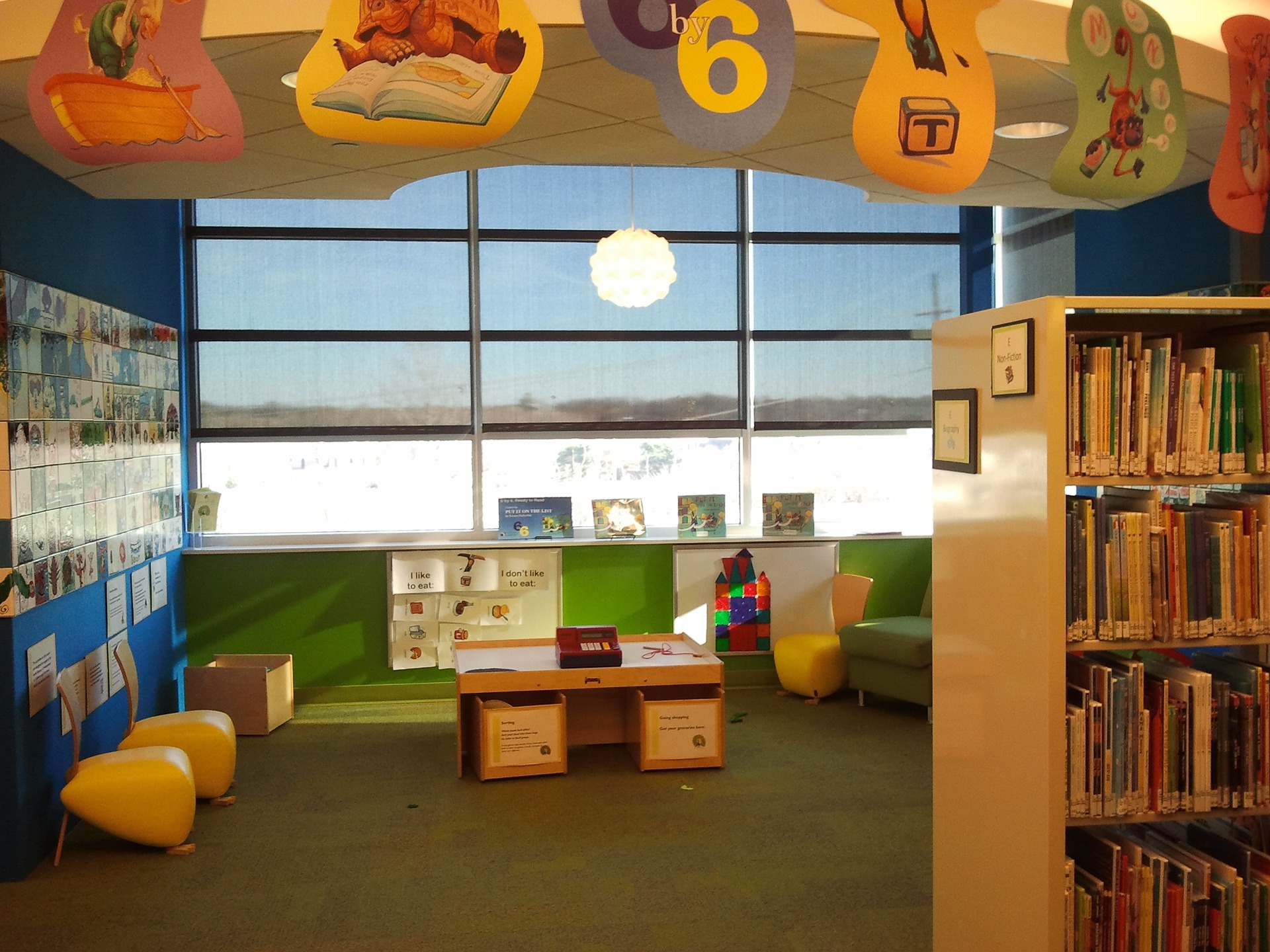 1.1: La bibliotecaUnos niños estaban en la biblioteca.
Después, algunos de los niños se fueron a casa.¿Qué observas?
¿Qué te preguntas?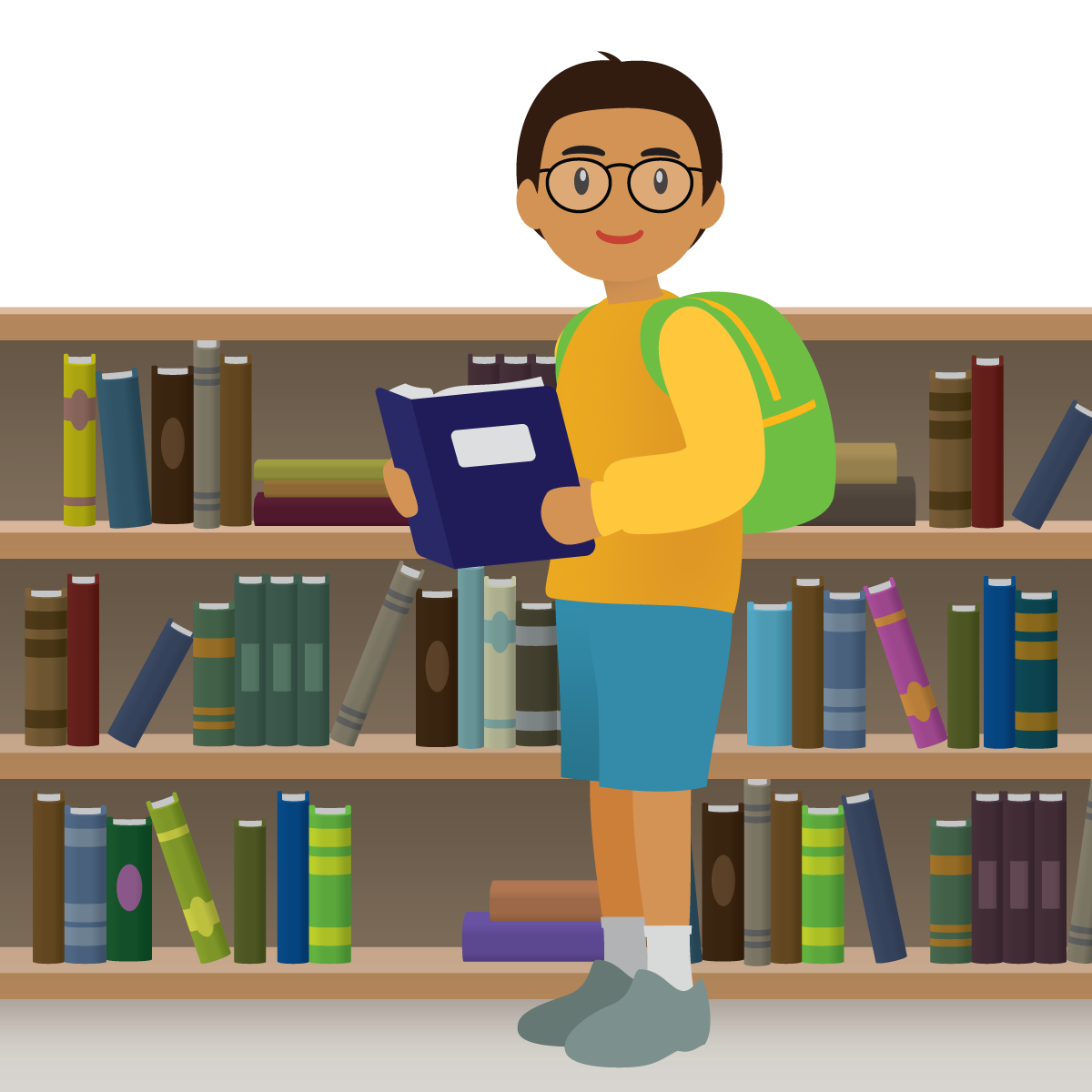 Había 9 niños en la biblioteca.
Después, 2 de los niños se fueron a casa.
¿Cuántos niños hay ahora en la biblioteca?
Muestra cómo pensaste. Usa dibujos, números o palabras.1.2: Problemas-historia sobre la bibliotecaHabía 5 libros en una repisa.
Clare puso 2 libros más en la repisa.
¿Cuántos libros hay ahora en la repisa?
Muestra cómo pensaste. Usa dibujos, números o palabras.Expresión: ________________________________Había 6 libros apilados sobre la mesa.
4 de los libros se cayeron al piso.
¿Cuántos libros quedan sobre la mesa?Muestra cómo pensaste. Usa dibujos, números o palabras.Expresión: ________________________________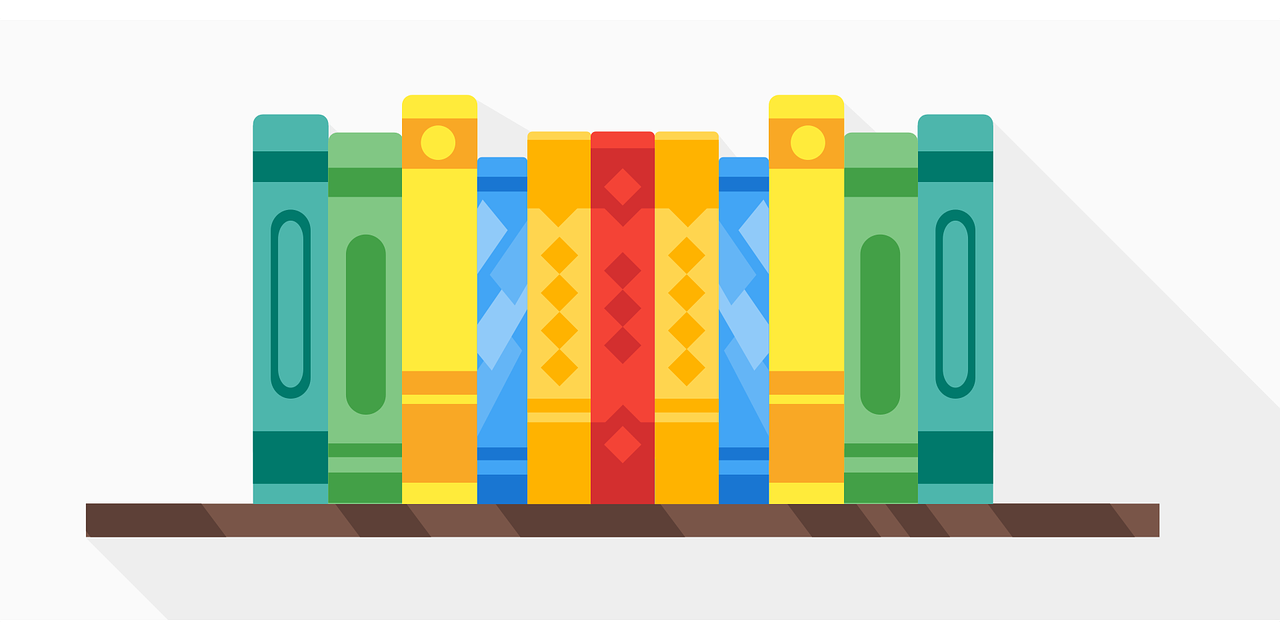 6 niños estaban escuchando una historia.
4 niños más se unieron al grupo.
¿Cuántos niños están ahora escuchando la historia?
Muestra cómo pensaste. Usa dibujos, números o palabras.Expresión: ________________________________Había 5 computadoras encendidas. La bibliotecaria apagó 2 de las computadoras.
¿Cuántas computadoras están todavía encendidas?
Muestra cómo pensaste. Usa dibujos, números o palabras.Expresión: ________________________________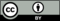 © CC BY 2021 Illustrative Mathematics®